Manipulator Design Check List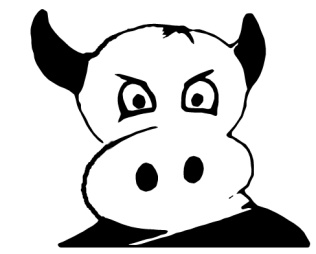 Presentation by: FIRST team 3413. Of Coppell Texas. The Mad Cows. Design in some kind of CAD program.Check, and check again.Create parts and assemblies document.Manipulator MUST have full control over the game piece for it to work well. Don’t leave game pieces “to do their own thing”.Must be light weight, especially if at the end of a long moment arm. Experienced teams suggest never running a motor on more than 50% of its stall torque.To reduce torque, you can: use a belt and sprocket system, springs, surgical tubing, counterweight.Burning out a motor is the ultimate shameful act. **Keep  track of weight (important for math, robot stability, and rules).Use Rivets instead of bolts.Know the capabilities of your motors.Standardize hardware. Use the right tool for the right job.Pneumatics are often a better choice than motors.Avoid set screws (robots undergo a lot of vibrations and set screws come loose), instead use pins, welding, keyways to attach parts to shafts. Don’t rely on gravity to do anything.The more joints the more places for failure. Know your limitations.For MOOre information visit:   http://www.wix.com/coppellrobotics/coppell-first-robotics